	2-D Shapes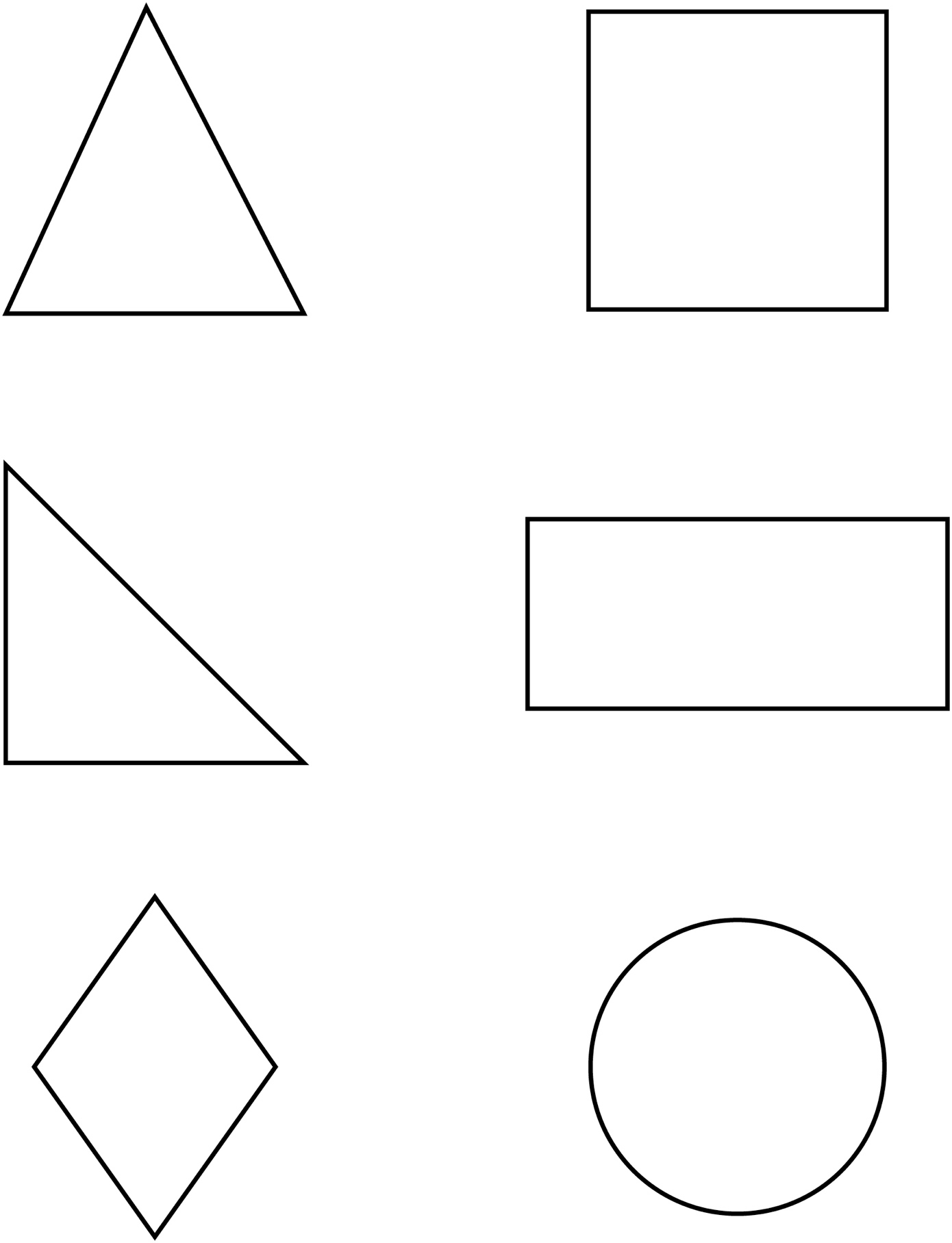 